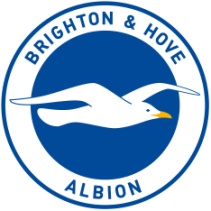 Brighton & Hove Albion Football Club		
Job DescriptionThis job description is not to be regarded as exclusive or exhaustive.  It is intended as an outline indication of the areas of activity and will be amended in light of the changing needs of Brighton & Hove Albion FC.  Person SpecificationLast updated June 2017Job TitleAcademy Teacher Reports toU18 Education Co-ordinator LocationBased at the American Express Elite Football Performance Centre in Lancing, West Sussex.  HoursThis is a full time role requiring flexibility to work some evenings and weekends.ContractFixed-term contract commencing July 2017 and ending June 2018.Remuneration£31,844 per annum Auto-enrolment into the Club’s pension scheme (depending on eligibility)Group Life Protection (death in service cover)Club discounts and offersJob PurposeTo be responsible for the delivery, support and coordination of the Apprenticeship programme. Role Accountabilities & Key DutiesRole Accountabilities & Key Duties1To deliver and/or support the teaching and learning of the scholarship programme including functional skills.2To assist the Education, Welfare & Player Services Manager with the organisation of the education programme and progress of the Academy scholars and schoolboys. 3To help maintain links with our main education partners and other associated links and stakeholders such as parents, educational agencies and school/teacher contacts of the Academy scholars and schoolboys.4To develop resources for courses that are delivered on the apprenticeship. 5To develop, coordinate and deliver informal education where appropriate. 6To attend parent consultation meetings.7To assist in the management of teaching resources and equipment.8To undertake personal CPD as appropriate to meet the demands of the role.9To maintain appropriate records both internal and those required by external agencies and regulatory bodies. This will include the production of reports as required by the Education, Welfare and Player Services Manager.10To demonstrate best practice in the area of safeguarding the welfare of all children and young people.11To attend meetings, conferences and other associated events as directed by the Education, Welfare and Player Services Manager.12Other duties as required by the Education, Welfare & Player Services Manager.General duties and accountabilities To support Brighton & Hove Albion FC and AITC in their aims and objectives at all times. To ensure compliance with all relevant club policies, including health and safety policies.To ensure compliance with all relevant legal, regulatory, ethical and social requirements.To keep confidential any information gained regarding the charity, club and its personnel.To represent Brighton & Hove Albion Football Club and AITC in a professional manner.To maintain a flexible approach to work at all times.To undertake other duties and responsibilities as required from time to time.QualificationsQualificationsEssential Desirable1Qualified Teacher Status (QTS) Skills, Knowledge & ExperienceSkills, Knowledge & Experience2Experience of teaching and assessing BTEC Level 3 in Sport  3Experience of facilitating NVQ Level 34Recent main-stream GCSE teaching experience 5A basic understanding of the football academy system and the professional football environment.6IT skills to include a high level of competence using a variety of software programmes7Creative and engaging presentation skills8Excellent overall level of numeracy and literacyAttitude/BehavioursAttitude/Behaviours9A “can do” attitude10Presents solutions rather than problems11A genuine team playerPersonal QualitiesPersonal Qualities12A dynamic, hardworking and enthusiastic individual13Excellent interpersonal and communication skills 14Proactive attitude within the role 15Quality focus – takes responsibility for ensuring a high quality of work16Drive and energy – demonstrates enthusiasm and is personally committed to achieving objectives set17Self-development – is receptive to feedback about own behaviour, strengths and areas for improvement 18A high level of confidentiality19Meticulous attention to detail20Flexibility and willingness to learn